Участница конференции24 апреля  в ПетрГУ состоялась 71-я Всероссийская  научная конференция обучающихся и молодых ученых. В секции «История дореволюционной России» выступила Баканова Елизавета (9класс) с исследовательской работой «Листер-бот», руководитель Богдан Светлана Михайловна.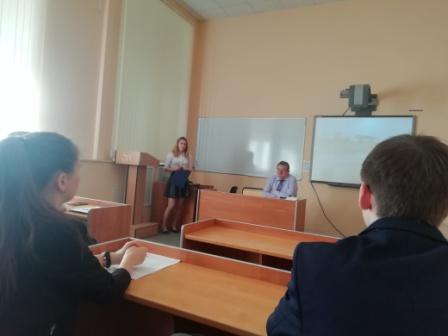 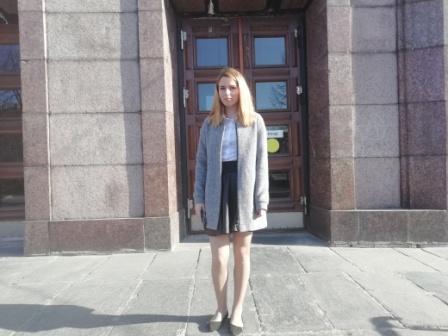 